Il/La sottoscritto/a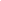 dello/a studente/ssa                                                  Cognome e nomeIn riferimento alla C.M. n° 40055 del 12/12/2023  per l’ iscrizione A.S. 2024/2025  alla classedi codesta scuola , in base alle norme sullo snellimento dell’attività amministrativa e consapevole delle responsabilità cui va incontro in caso di dichiarazione non corrispondente al vero, DICHIARA che lo/la studente/ssa:_____________________________________________________________________________proveniente dalla classe _________sez.__________Residente in Via/Piazza___________________________________________________________________________________n°_______________Comune __________________________________________________________________________Prov. _______ CAP _____________________recapiti telefonici  madre________________________________________________e-mail:______________________________________________recapiti telefonici padre _________________________ ______________________  e-mail:______________________________________________Il/la sottoscritto/a, presa visione dell’informativa resa dalla scuola ai sensi dell’articolo 13  del Regolamento (UE) 2016/679 del Parlamento europeo e del Consiglio del 27 aprile 2016 relativo alla protezione delle persone fisiche con riguardo al trattamento dei dati personali, nonché alla libera circolazione di tali dati, dichiara di essere consapevole che la scuola presso la quale l’ alunno/a risulta iscritto può utilizzare i dati contenuti nella presente autocertificazione esclusivamente nell’ambito e per i fini istituzionali propri della Pubblica Amministrazione (decreto legislativo 30.6.2003, n. 196 e successive modificazioni, Regolamento (UE) 2016/679).						Firma_________________________________________________Il/la sottoscritto/a, consapevole delle conseguenze amministrative e penali per chi rilasci dichiarazioni non corrispondenti a verità, ai sensi del D.P.R. 245/2000, dichiara di avere effettuato la scelta/richiesta in osservanza delle disposizioni sulla responsabilità genitoriale di cui agli artt.316, 337ter e 337quater del codice civile, che richiedono il consenso di entrambi i genitori.Firma_______________________________________________La FIRMA DEVE ESSERE CONGIUNTA se i genitori sono divorziati o separati; altrimenti deve comparire la firma dell’affidatario, il quale si obbliga a comunicare alla scuola eventuali variazioni dell’affido. I genitori divorziati o separati dichiarano di concordare che la scuola effettui le comunicazioni più rilevanti, tra cui quelle relative alla valutazione,  (barrare la scelta):Firma  _______________________________________________________  Firma  _____________________________________________________________(cfr. articolo 155 del Codice civile  modificato dalla L.  54/2006)Il reddito del nucleo familiare è pari o inferiore a € 20.000,00 (allegare copia ultima dichiarazione I.S.E.E.) (dichiarazione da rilasciare SOLO ove ricorrano le condizioni per usufruire dell’esonero delle tasse scolastiche erariali (c/c n° 1016)			Pomezia,________________				          Firma di autocertificazione                                ______________________________________________________             (leggi 15/68, 127/97, 131/98, D.P.R. 445/2000) Istituto di Istruzione Superiore “VIA COPERNICO” - PomeziaISCRIZIONE ANNO SCOLASTICO 2024/2025 padre madre tutore3a4a5aIstituto TecnicoIstituto TecnicoLiceo scientifico3a4a5aSettore ECONOMICO:articolazione A.F.M.articolazione R.I.M. Settore TECNOLOGICO:articolazione elettronica – curvatura “Robotica e automazione” articolazione elettrotecnicaopzionescienze applicate